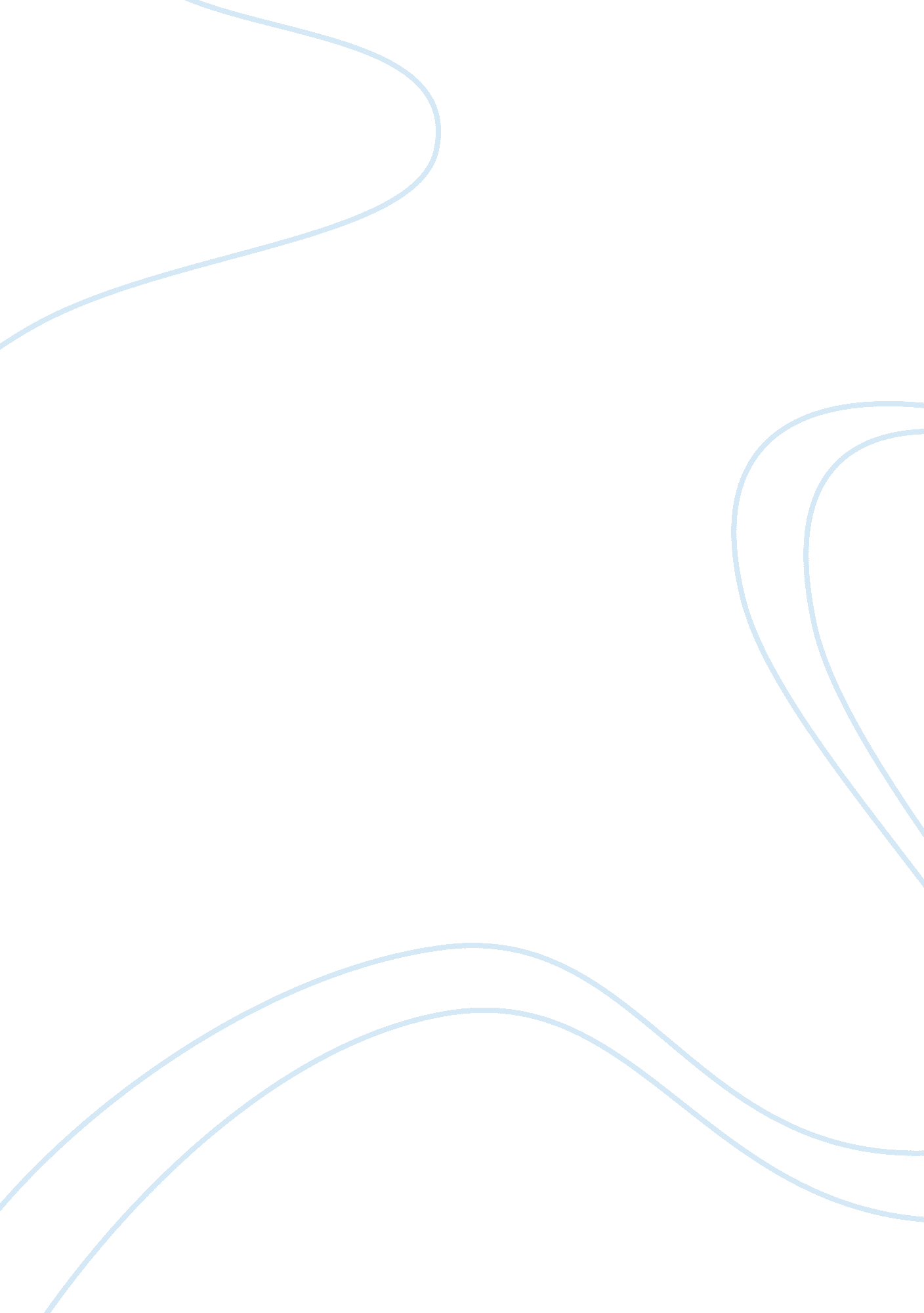 Johnson and mckinney essay sampleBusiness, Company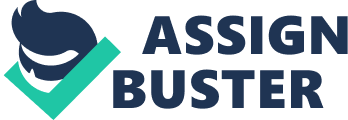 Banking for the World Memorandum 
I would like to begin by congratulating you as our employees for your dedication and sacrifice at work. You are a significant pillar in this company as the success of our business revolves around your skills and talents. It is my honor to let you know that we are always grateful of your adherence to changes as well as directions that we extend to you. 
Since employees form a critically sensitive part of an organization, we will always find you paramount to know what is happening in the country. Lately, we learned of terrorism attacks that are likely to face our city through security intelligence of the city. To the knowledge of every individual, terrorists usually target places with a high number of people. This means that cities and areas crowded people are among the most risky areas. Since our headquarters is in Chicago, which is one of the major cities in the country, caution needs to be undertaken on our operations in the city. 
The government has always been at the lead in employing security measures whenever hiccups arise on national security. National security officials ensure that all terminals are likely to be targeted by terrorists have been secured. Also, the intelligence service ensures it keeps track of all activities that are likely to lead to terrorism or insecurity in the country. These are the causes to ardent measures for screening customers in facilities like airports. 
Organizations being possible targets by terrorist groups also employ exclusive measures. The leaders of different organizations aim at securing their businesses by employing these measures. This has been the main cause for various screening processes that are witnessed in a different organization. In such organizations employees are not left behind in implementing necessary plans that would help resolve the issue of insecurity in the organization. This has acted as motivation for Johnson & McKinney to involve our employees in buffering security in our headquarters that is the heart of our company. 
The plan will remain effective immediately following the sensitivity of the matter. We care for you as our employees, and we would wish for your extensive safety. Therefore, kindly bear with us as we will scrap this process as soon as we will realize our personnel are safe. Any complain, or suggestion is highly welcome and may be submitted to the communications departments in writing. 
Banking for the World 
Memorandum 
First, I would thank you so much for your loyalty to the bank. Following our readiness for a proper relationship all the time, we will always inform you of our activities and the changes that we a likely to employ in the bank. 
Following the effort of our nation’s security personnel, it has been discovered that there may be terrorist plans to harm our city. Terrorists usually target highly populated areas like cities and major towns. Chicago being one of the major cities in the country remains a major target for terrorists. Bearing in mind that our headquarters are in Chicago, our business operations remain at risk. We find sharing this information with our customers before the befall victims of terrorism necessary. 
Following previous terrorism attacks, the government has undertaken extensive security measures across the nation. Any public infrastructure like airports and bus terminals has employed strict screening methods that would ensure customers are safe. Foreigners have found it hard to enter to the country following extensive screening at the border. Although, some of these measures seem harsh to citizens and foreigners, they were meant for the security of the nation. Since the application of these precautions, the country boasts of extensive peace. 
It is during such threatening moments that leaders need to come up with concrete decisions that would help in curbing peace threats. In most cases, people will not like what is being done as they find it a bother to them. With all the challenges that it may expose leaders to, its merits must outdo its demerits. At Johnson & McKinney, we aim at saving our customers from dangers through weighing the difference between the negative and positive results of our actions. 
Following the terrorist threats in the city, we are planning to enhance our security by employing temporary measures at our premises. The screening will resemble that of airports and bus terminals. These changes will be applicable until the security of the country stabilizes. 
Please bear with us for any inconvenience since we only want to secure your life during your visit in our business. We look forward to extensive corporation from you. However, any complains, or inconvenience is welcome through an email or you call our customer care. You may get our contacts from our brochures or newspaper. 
Banking for the World 
Memorandum 
It is worth informing you that you form an extremely significant part of our organization. Therefore, I start by thanking you for your continuous support in our business operations. Your diligent service has been the cornerstone of our excellent services to clients. You have always been timely in your service, and we salute you for that. This makes you part of Johnson & McKinney family, and we should keep you updated of any changes we intend to employ in the organization. 
Recently we got report, from the national intelligence service concerning the possible attacks in Chicago. This city is one of the highly populated cities with various businesses taking place here. This makes it a major target by terrorists who usually aim at highly populated areas for attacks. It is extremely fearful on the danger that may befall our organization following its location in the city. However, we find it our responsibility to protect our business, as well as all individuals associated us. You being part of our family needs to understand the significance of remaining safe as well as focus on maintaining proper business relations. 
After various terrorism attacks that have been witnessed in different countries, different governments have come up with variant measures to ensure safety of citizens. One of the most common measures that governments have wished to employ is extensive surveillance of highly populated areas such as airports and malls. The main strategy that they have employed is screening, which is extremely fundamental in identifying individuals with harmful weapons. In most cases, citizens are comfortable with screening as they find it disrespectful of one’s privacy. However, the government has to install it for the safety of the majority in the country. 
Following the significance of organizations in any nation, terrorists may target them. Therefore, leaders of different organizations find it relevant to protect its personnel, partners, and customers from any form of attack. They do so through use of exclusive security measures those are renowned of their effectiveness. As an organization in Chicago, Johnson & McKinney has undertaken an effort to protect its partners in business. 
The plan to buy and use screening gadgets by the company is underway as the company intends to protect its customers and personnel from attack inside the premises. The screening that we are employing is similar to that used in airports and large shopping malls. This is because of its sensitivity to any form of weapon that may be used in a dreadful attack. All service personnel will be screened at the entry. 
This plan takes off immediately. Please bear with us for any inconvenience, and we highly welcome any proposal on any form of improvement that may be made in the process. We look forward to your corporation with the security guards at the door of our premises. 
Preparing the above memos is a process that required a combination of various techniques and forms of knowledge. This means that various considerations needed to be employed. 
The first challenge was choosing how to phrase this sensitive issue. First, I had to capture the mind of the audience through beginning with an appreciation for them working with us. I had to portray my appreciation for their good conduct to the company to open up their minds for them to understand what I am about to tell them (Krizan, 2011). Also, I had to first explain to them the elements of the danger we want to curb so that they may identify with the need for installation of necessary security measures. 
Among the ethical issues that I had to consider in the process is respect for all partners of the business. I had to subject all of them to the respect they deserved. I had to let them understand that our business could not have been fully operational without them. Their sense of belonging to the company had to remain vital in the memo so as to excite them to the screening proposal (Krizan, 2011). 
Following the sensitivity of the information that I was trying to present I had to focus on using the indirect organizational technique. This is because; I did not want the audience to perceive that I was out to make changes without their consent. 
Also, in the memos I had to ensure that each of the audience was addressed according to the challenge that the changes may bring to him or her. I had to look at the connection between the audience and the company for me to come up with outstanding presentation in the memo (Krizan, 2011). Work Cited Krizan, A. C.. Business communication. 8th ed. Australia: South-Western Cengage Learning, 2011. Print. 